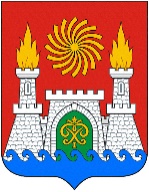 СОБРАНИЕ ДЕПУТАТОВ ВНУТРИГОРОДСКОГО РАЙОНА«ЛЕНИНСКИЙ РАЙОН» ГОРОДА МАХАЧКАЛАРЕШЕНИЕ«1» июля 2021 г.                                                                                                           №7-3О прекращении полномочий депутата Собраниядепутатов внутригородского района «Ленинский район» города МахачкалаВ соответствии с ч.6 ст.40 Федерального закона от 6.10.2003 г. №131-Ф3 «Об общих принципах организации местного самоуправления в Российской Федерации», на основании заявления депутата Собрания депутатов внутригородского района «Ленинский район» города Махачкала Махачова М. О., избранного в составе списка ПП «КПРФ», о сложении полномочий депутата Собрания депутатов внутригородского района «Ленинский район» города Махачкала, руководствуясь ст. 25 Устава внутригородского района «Ленинский район» города Махачкала Собрание депутатов внутригородского района «Ленинский район» города Махачкала Р Е Ш А Е Т:1.Прекратить досрочно полномочия депутата Собрания депутатов внутригородского района «Ленинский район» города Махачкала Махачова М. О.2.Территориальной избирательной комиссии Ленинского района города Махачкала (Магомедову Ш.К.) в соответствии с Законом РД «О муниципальных выборах» обеспечить замещение вакантного депутатского мандата.3.Решение вступает в силу с момента подписания.4.Контроль за исполнением настоящего Решения возложить на комиссию по депутатской этике и мандатным вопросам.Председатель Собраниядепутатов внутригородского района«Ленинский район» г. Махачкала                                           С. АнатоваРеспублика Дагестан, г. Махачкала, пр. Гамидова,69                          (8722) 62-97-98, sobr-len@mail.ru